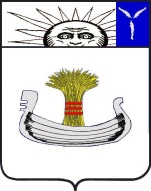 АДМИНИСТРАЦИЯ НАТАЛЬИНСКОГО МУНИЦИПАЛЬНОГО ОБРАЗОВАНИЯБАЛАКОВСКОГО МУНИЦИПАЛЬНОГО РАЙОНА САРАТОВСКОЙ ОБЛАСТИПОСТАНОВЛЕНИЕот 27 июля 2022 года № 84             с. НатальиноО создании Комиссии по обеспечению безопасности дорожного движения  на территории Натальинского муниципального образования Балаковского муниципального района  Саратовской областиВ соответствии с Федеральным законом от 06.03.2003 №131-ФЗ «Об общих принципах организации местного самоуправления в Российской федерации», Федеральным законом от 10.12.1995 №196-ФЗ «О безопасности дорожного движения», Федеральным законом от 29.12.2017 №443-ФЗ «Об организации дорожного движения в Российской Федерации и о внесении изменений в отдельные законодательные акты Российской Федерации», Уставом Натальинского муниципального образования Балаковского муниципального района Саратовской области, в целях координации действий по улучшению условий безопасности дорожного движения, администрация Натальинского муниципального образования ПОСТАНОВЛЯЕТ:1. Создать Комиссию по обеспечению безопасности дорожного движения на территории Натальинского муниципального образования Балаковского муниципального района  Саратовской области, согласно приложению №1 к настоящему Постановлению.2. Утвердить Положение о Комиссии по обеспечению безопасности дорожного движения на территории Натальинского муниципального образования Балаковского муниципального района  Саратовской области, согласно приложению № 2 к настоящему Постановлению. 3. Настоящее постановление вступает в силу после дня его официального обнародования.4. Контроль за исполнением постановления возложить на заместителя главы администрации по ЖКХ, благоустройству и управлению муниципальной собственностью Натальинского муниципального образования.Глава Натальинскогомуниципального образования					        А.В. АникеевПриложение № 1 к постановлению администрации Натальинского МО от 27 июля 2022 года № 84Положениео Комиссии по обеспечению безопасности дорожного движения на территории Натальинского муниципального образования Балаковского муниципального района Саратовской области1. Комиссия по обеспечению безопасности дорожного движения на территории Натальинского муниципального образования Балаковского муниципального района  Саратовской области (далее - Комиссия) образуется в целях обеспечения безопасности на автомобильных дорогах местного значения.2. Состав комиссии утверждается постановлением администрации Натальинского МО. Численность комиссии составляет не менее 5 человек и не более 7 человека. Комиссия действует в составе председателя, заместителей председателя, секретаря и членов комиссии. Члены комиссии, не являющиеся должностными лицами администрации Натальинского МО могут быть привлечены к работе комиссии по согласованию.3. В своей деятельности комиссия руководствуется нормативными правовыми актами Российской Федерации, Саратовской области, муниципальными правовыми актами, настоящим Положением.4.Основными задачами Комиссии являются:1)  разработка мероприятий, направленных на улучшение состояния безопасности дорожного движения на автомобильных дорогах общего пользования местного значения. Контроль за ходом их выполнения;3) подготовка предложений (мероприятий, планов, программ), направленных на предупреждение аварийности на транспорте и снижение на этой основе травматизма и материального ущерба для участников дорожного движения.5. Комиссия в целях реализации возложенных на нее задач выполняет следующие функции:1) рассматривает вопросы, связанные с оценкой ситуации в сфере безопасности дорожного движения;2) организует изучение причин возникновения дорожно-транспортных происшествий, намечает необходимые профилактические мероприятия по совершенствованию надзора за безопасной эксплуатацией автотранспорта и самоходных машин;3) оценивает состояние улично-дорожной сети;4) определяет с учетом поступивших предложений приоритетные направления деятельности по предупреждению дорожно-транспортных происшествий и снижению тяжести их последствий;5) осуществляет информирование населения Натальинского МО, участников дорожного движения о своей деятельности;6) осуществляет взаимодействия со средствами массовой информации по вопросам освещения проблем безопасности дорожного движения.6. Комиссия по вопросам, отнесенным к ее компетенции, имеет право:1) анализировать представленную членами Комиссии информацию по вопросам обеспечения дорожной деятельности и безопасности дорожного движения;2) в установленном порядке вносить предложения о приведении муниципальных нормативных правовых  актов, противоречащих законодательству в области безопасности дорожного движения, в соответствие с действующими законодательством;3). Привлекать по согласованию с руководителями ведомств, организаций, учреждений и общественных объединений специалистов и экспертов для изучения вопросов безопасности дорожного движения и участия в работе комиссии.7. Работа комиссии строится в соответствии с планом работы, который утверждается на заседании комиссии.8. Комиссия проводит заседания по мере необходимости. Заседание Комиссии считается правомочным, если на нем присутствует более половины ее членов.9. Решения Комиссии принимаются открытым голосованием и считаются принятыми, если за них проголосовали более половины членов Комиссии, присутствующих на заседании. При равенстве голосов членов Комиссии голос председательствующего на заседании является решающим.10. На заседаниях комиссии ведется протокол, который подписывается секретарем и рассылается всем членам комиссии.11. Председатель комиссии руководит работой комиссии, обеспечивает регулярный созыв заседаний комиссии, определяет круг вопросов, подлежащих к рассмотрению на заседании, утверждает планы работы комиссии и отчеты об ее деятельности. В период между заседаниями дает поручения членам комиссии и проверяет их исполнение. Утверждает протоколы комиссии.12. Секретарь комиссии принимает участие в подготовке материалов для заседания комиссии, подготавливает проекты планов работы, ведет делопроизводство, своевременно оповещает членов комиссии о проведении заседаний комиссии, осуществляет контроль за исполнением ранее принятых решений комиссии. Должностной состав комиссии по обеспечению безопасности дорожного движения на территории Натальинского муниципального образования Балаковского муниципального района  Саратовской областиПриложение № 2 к постановлению администрации Натальинского МО от 27 июля 2022 года № 84